CALENDARI EXERCICI 2019EINES DE COACHING. NIVELL 1EINES DE COACHING. NIVELL 1Data d'inici:7 de maig de 2019Data fi:25 de juny de 2019Horari:Dimarts i dijous de 14,15 a 16,15 horesAula:Aula 4 (centre nº 147)Total hores:30 hores (15 dies lectius)Formador/a:GABRIEL DE LUCA GARROFÉLloc impartició:CENTRE VERSAILLES - Gran Passeig de Ronda, 147 (Lleida)@: comercial@cf-versailles.com / Telf. 973 24 80 41MAIG - 2019MAIG - 2019MAIG - 2019MAIG - 2019MAIG - 2019MAIG - 2019JUNY - 2019JUNY - 2019JUNY - 2019JUNY - 2019JUNY - 2019JUNY - 2019DLLDMDCDJDVDSDLLDMDCDJDVDS12341678910113456781314151617181011121314152021222324251718192021222728293031242526272829Dies lectius del curs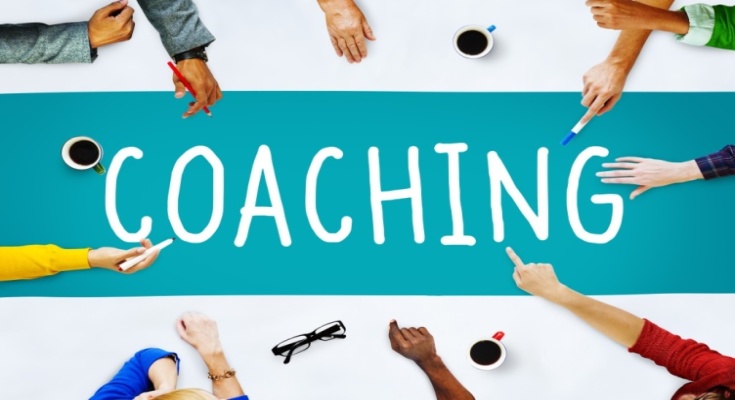 Dies festius i no lectiusDies lectius del cursDies festius i no lectiusDies lectius del cursDies festius i no lectiusDies lectius del cursDies festius i no lectiusDies lectius del cursDies festius i no lectiusDies lectius del cursDies festius i no lectiusDies lectius del cursDies festius i no lectiusDies lectius del cursDies festius i no lectiusDies lectius del cursDies festius i no lectiusDies lectius del cursDies festius i no lectius